PÉRIODE CONCERNÉE : « Été » du 01 avril 2024 au 31 octobre 2024 (retour obligatoire du dossier au plus tard le 01/03/2024)DESTINATION :  GUADELOUPE    MARTINIQUE   MAYOTTE   GUYANE    RÉUNION    ST PIERRE ET MIQUELON ILES WALLIS-ET-FUTUNA   NOUVELLE-CALEDONIE    POLYNESIE FRANÇAISEDATE DE NOMINATION :   En métropole :  󠄀 Dans un DOM : NOM :  PRÉNOMS : Date de naissance :  Lieu de naissance :  	                                             (Commune et département)SITUATION PROFESSIONNELLE :  AGENT TITULAIRE EN ACTIVITE 		   	 AGENT CONTRACTUEL EN CDI  GRADE :  DISCIPLINE : Adresse de la résidence familiale :  Code postal :  Commune : Téléphone fixe :  Téléphone portable :  Mel de contact : Adresse de la résidence administrative : Code postal :  Commune :  Téléphone : Avez-vous déjà bénéficié d’un congé bonifié ou administratif dans un DOM ? 󠄀 OUI  󠄀 NONSi OUI : années :   /  /  /    / 	Date de prise de fonction après un congé bonifié ou administratif : Avez-vous bénéficié, au cours des deux dernières années civiles ? :D’un congé de longue durée :   󠄀   OUI     󠄀  NON      Si oui, date :                D’un congé parental :                  󠄀  OUI       NON      Si oui, date : D’un congé de disponibilité :     󠄀  OUI     󠄀  NON      Si oui, date : SITUATION FAMILIALE : Célibataire   Marié(e)   Pacsé(e)   Concubin(e)  Séparé(e)   Divorcé(e)   Veuf(ve)Concubin(e), conjoint(e), partenaire de PACS :NOM :   Prénoms :  Fonctionnaire en activité   Agent contractuel en activité  Salarié(e)  Retraité(e)   Sans emploi  Autre 	Grade :   	Ministère : Lieu d’exercice :    Date de prise de fonction :  Je soussigné(e) :  Déclare :Appliquer un régime de congé bonifié  OUI   NONEt à ce titre, prendre en charge les frais de transport de Mme, M :   conjoint(e) :  OUI   NON  concubin(e) :  OUI  NON  partenaire de PACS :  OUI  NON  ses enfants :  OUI   NONÀ :  , Le 	Cachet du service ou de l’établissement et signature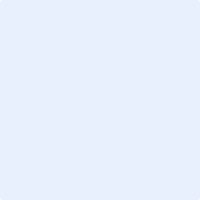 PRISE EN CHARGE DE LA FAMILLE / ENFANT(S) À CHARGE : SCOLARISÉS(ES) DE MOINS DE 20 ANS OU PRÉSENTANT UN HANDICAPJe DEMANDE la PRISE en charge de :La durée du congé bonifié est limitée à 31 jours consécutifs délais de voyage inclus.Les frais d’acheminement domicile/aéroport sont à la charge du bénéficiaire du congé bonifié.           En cas de non prise en charge par l’État, je demande que l’administration fasse la réservation des places d’avions qui seront à ma charge, sur le même vol que moi pour :L’administration doit avoir pris connaissance par écrit, des éventuelles demandes de modification des dates ou de désistement trois mois avant la date de départ au plus tard. Passé ce délai, la demande du fonctionnaire vaudra engagement de sa part. Les agents sont donc priés de respecter le délai limite imposé pour signaler leurs intentions afin d’éviter les désagréments liés à cette situation (pénalités, remboursement du ou des billets par établissement d’un titre de perception) sauf cas de circonstances exceptionnelles, notamment hospitalisationBENEFICE ANTERIEUR DE CONGES BONIFIES D’UN AGENT DES TROIS FONCTIONS PUBLIQUES(Circulaire du 2 août 2023 relative à la mise en œuvre des critères liés aux centres des intérêts matériels et moraux (CIMM) pour la prise en compte des congés bonifiés dans les trois fonctions publiques et pour la mobilité des fonctionnaires de l’état dans les territoires d’outre-mer).	Date et signature de l’agent, précédée de la mention :  lu et approuvé :  IMPORTANT : AGENT(E), CONJOINT(E), ENFANT(S) DOIVENT POSSÉDER UNE CARTE D’IDENTITÉ ET UN PASSEPORT EN COURS DE VALIDITÉ.CONSERVER LES CARTES D’EMBARQUEMENT DE L’ALLER ET DU RETOUR DE VOTRE VOYAGE, CELLES-CI VOUS SERONT DEMANDEES A VOTRE RETOUR POUR VALIDATION DE L’INDEMNITE DE CHERTE DE VIE DURANT LE CONGE BONIFIE.ATTESTATION CONCERNANT LA SITUATION FAMILIALEVu les documents présentés, l’ordonnateur atteste que les renseignements concernant la situation familiale de l’auteur de la demande sont exacts.						Pour le recteur et par délégation,							La cheffe de division des affaires financières,						Magali KHATRI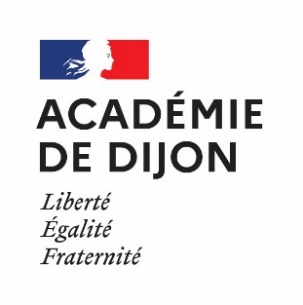 01/03/2024DEMANDE DE CONGÉS BONIFIÉS RECTORATDAF - 1B - 2G rue Général Delaborde - B.P. 81 921 - 21019 - DIJON CedexDossier suivi :  Bruno BERNABEU : 03.80.44.86.90 daf1-dt7@ac-dijon.fr                                            Mon Conjoint(e),Concubin(e),Partenaire de PACS OUI	  NONMes Enfants   OUI       NONNOM – PRÉNOM de mes enfantsDate naissanceScolarisé(e)Apprenti(e)Handicapé(€)Mon Conjoint(e),Concubin(e),Partenaire de PACS OUI	  NONMes Enfants   OUI       NON  OUI  NON  OUI  NON  OUI  NONMon Conjoint(e),Concubin(e),Partenaire de PACS OUI	  NONMes Enfants   OUI       NON  OUI  NON  OUI  NON  OUI  NONMon Conjoint(e),Concubin(e),Partenaire de PACS OUI	  NONMes Enfants   OUI       NON  OUI  NON  OUI  NON  OUI  NONMon Conjoint(e),Concubin(e),Partenaire de PACS OUI	  NONMes Enfants   OUI       NON  OUI  NON  OUI  NON  OUI  NONMon Conjoint(e),Concubin(e),Partenaire de PACS OUI	  NONMes Enfants   OUI       NON  OUI  NON  OUI  NON  OUI  NONDATES SOUHAITÉES POUR LE CONGÉ BONIFIÉDATES SOUHAITÉES POUR LE CONGÉ BONIFIÉDATES SOUHAITÉES POUR LE CONGÉ BONIFIÉDATES SOUHAITÉES POUR LE CONGÉ BONIFIÉDate de départ de métropoleAéroport PARIS  OrlyDate de retour en métropoleAéroport PARIS Orly Charles de Gaule Charles de GauleMon conjoint(e), concubin(e), partenaire de PACSOUINONJ’atteste sur l’honneur l’exactitude des renseignements ci-dessus et m’engage à fournir un dossier complet.Mes enfants (non à charge au sens des prestations familiales)OUINONJe m’engage également à signaler immédiatement toute modification intervenant dans ma situation familiale.Fait à :                                        ,  le Avis du supérieur hiérarchique :                             Fait à :                                        ,  le Avis du supérieur hiérarchique :                             Fait à :                                        ,  le Avis du supérieur hiérarchique :                             J’atteste avoir vérifié les critères nécessaires à ma demande et avoir fourni les pièces justificatives demandées dans la page 4.Fait à :                                                 , le :                                                     J’atteste avoir vérifié les critères nécessaires à ma demande et avoir fourni les pièces justificatives demandées dans la page 4.Fait à :                                                 , le :                                                     J’atteste avoir vérifié les critères nécessaires à ma demande et avoir fourni les pièces justificatives demandées dans la page 4.Fait à :                                                 , le :                                                     Signature et cachet de l’établissement  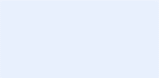 Signature et cachet de l’établissement  Signature et cachet de l’établissement  Signature de l’agent 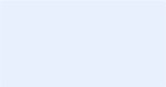 Signature de l’agent Signature de l’agent CRITERESDOCUMENTS A FOURNIRLieu de naissancePhotocopie de la carte d’identité justifiant le lieu de naissance ou extrait d’acte de naissance de moins de trois mois ; photocopie du livret de famille Lieu de résidence avant l’entrée dans l’administrationQuittance de loyer, EDF. Attestation de résidence établie par la mairie précisant les périodes de domiciliation.Lieu de résidence des parents proches : père, mère, grands-parents, frères et sœurs, enfants Justificatif de domicile ou certificat ou attestation de résidence en original établi(e) par la mairie. Le cas échéant, attestation justifiant du lieu de sépulture des parents les plus proches .Scolarité obligatoire Certificat de scolarité ou attestation ou copie du diplôme Biens fonciers en propriété ou en location au lieu du congé Photocopie de l’avis d’imposition de l’administration fiscale (taxe foncière, taxe d’habitation), acte de propriété ou contrat de location… Biens matériels et intérêts moraux Toutes autres pièces attestant la matérialité du centre des intérêts matériels et moraux.POUR L’AGENTCopie de la carte d’identité recto/versoPOUR LE CONJOINT(E), CONCUBIN(E) OU LE PARTENAIRE DE PACSDernier avis d’imposition du ménage.Document  justificatif de copie du PACS ou de vie maritaleCONJOINT(E), CONCUBIN(E), PARTENAIRE DE PACS N’EXERÇANT  PAS DE PROFESSIONAttestation sur l’honneur précisant que le conjoint(e), concubin(e) ou partenaire de PACS n’a pas travaillé au cours de l’année précédant la mutationCONJOINT(E), CONCUBIN(E), PARTENAIRE DE PACS, EXERÇANT UNE PROFESSIONPhotocopie du dernier bulletin de salaireCONJOINT(E), CONCUBIN(E), PARTENAIRE DE PACS A LA RETRAITEAvis de pension à la retraitePOUR LE(S) ENFANT(S)Copie du livret de famille.Certificat(s) de scolarité ou d’apprentissage : Enfant(s) de plus de 16 ans et de moins de 20 révolusCAS PARTICULIERSExtrait de jugement de séparation ou de divorce instituant la garde de(s) enfant(s)Carte d’invalidité (80% ou plus)